Natuur: H3.1Dagdieren: dieren die overdag voedsel zoeken en ’s nachts slapenNachtdieren: dieren die ’s nachts voedsel zoeken en overdag slapen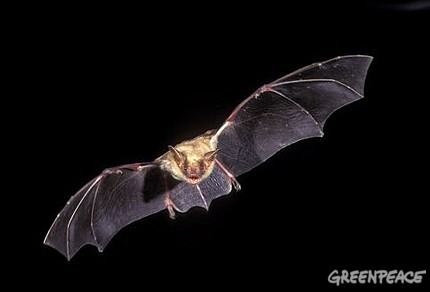 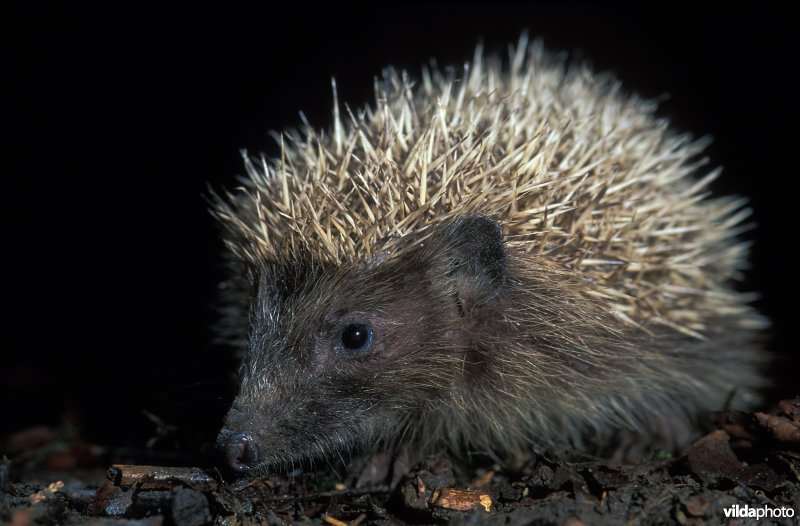 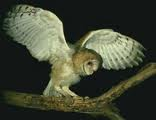 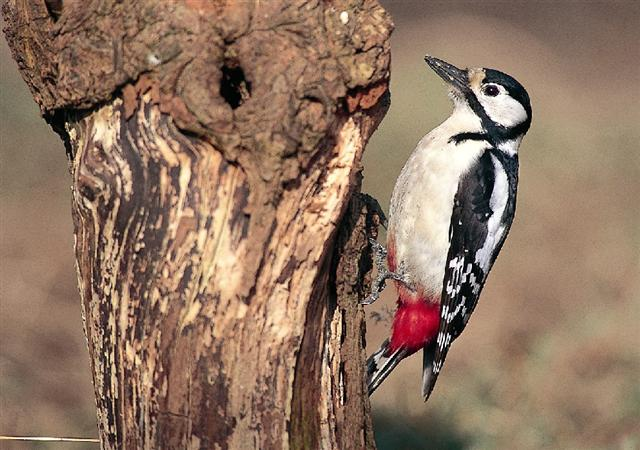 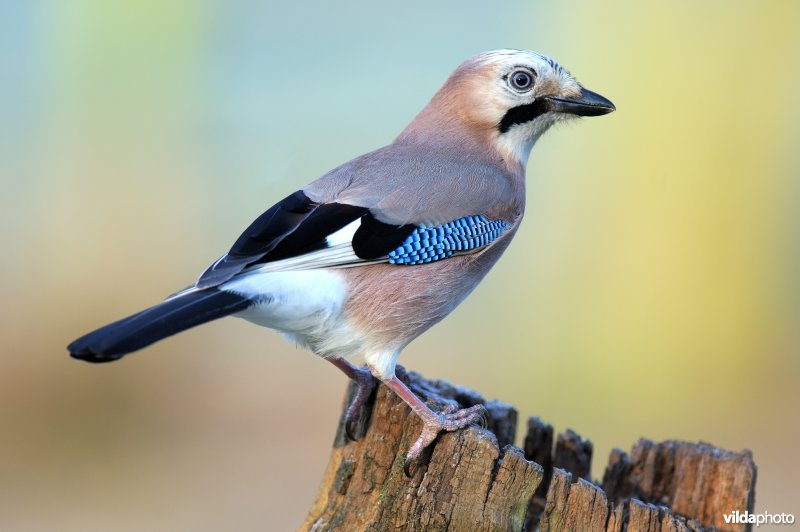 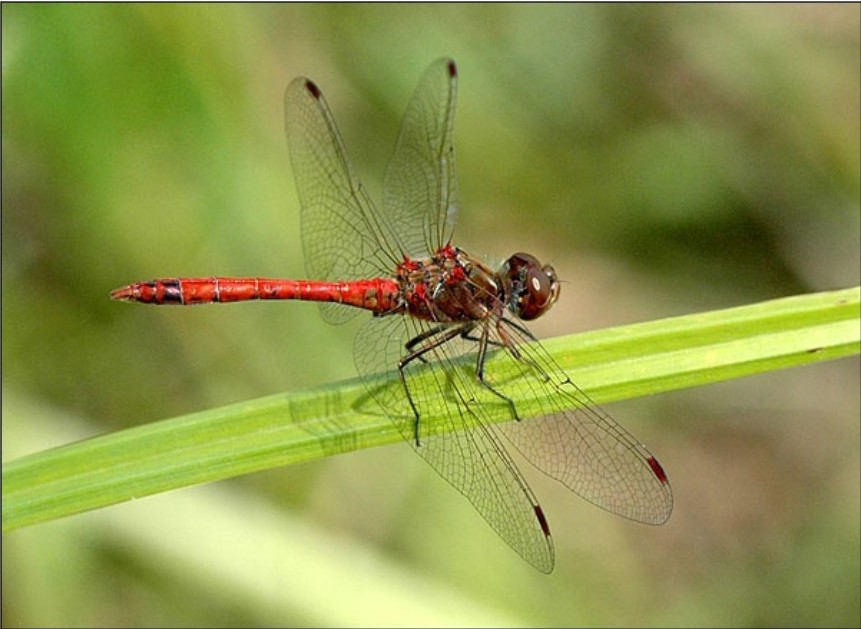 